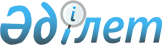 Ертіс ауданының 2016 - 2018 жылдарға арналған бюджеті туралыПавлодар облысы Ертіс аудандық мәслихатының 2015 жылғы 24 желтоқсандағы № 239-43-5 шешімі. Павлодар облысының Әділет департаментінде 2016 жылғы 11 қаңтарда № 4883 болып тіркелді      Қазақстан Республикасының 2008 жылғы 4 желтоқсандағы Бюджет кодексінің 75-бабының 2-тармағына, Қазақстан Республикасының 2001 жылғы 23 қаңтардағы "Қазақстан Республикасындағы жергілікті мемлекеттік басқару және өзін-өзі басқару туралы" Заңының 6-бабы 1-тармағының 1) тармақшасына сәйкес, Ертіс аудандық мәслихаты ШЕШІМ ЕТЕДІ:

      1. Ертіс ауданының 2016 - 2018 жылдарға арналған бюджеті 1, 2, 3-қосымшаларға сәйкес, соның ішінде 2016 жылға арналған, мына көлемдерге сәйкес бекітілсін:

      1) кірістер – 3 280 099 мың теңге, соның ішінде:

      салық түсімдері – 461 973 мың теңге;

      салық емес түсімдер – 11 384 мың теңге;

      негізгі капиталды сатудан түсетін түсімдер – 848 мың теңге;

      трансферттердің түсімі – 2 805 894 мың теңге;

      2) шығындар – 3 281 394 мың теңге;

      3) таза бюджеттік кредиттеу – 7 793 мың теңге, соның ішінде:

      бюджеттік кредиттер – 15 907 мың теңге;

      бюджеттік кредиттерді өтеу – 8 114 мың теңге;

      4) қаржы активтерімен жасалатын операциялар бойынша сальдо – нөлге тең, соның ішінде:

      қаржы активтерді сатып алу – нөлге тең;

      5) бюджет тапшылығы – -9 088 мың теңге;

      6) бюджет тапшылығын қаржыландыру – 9 088 мың теңге;

      Ескерту. 1-тармаққа өзгерістер енгізілді - Павлодар облысы Ертіс аудандық мәслихатының 02.02.2016 № 251-45-5 (01.01.2016 бастап қолданысқа енгізіледі); 08.04.2016 № 6-2-6 (01.01.2016 бастап қолданысқа енгізіледі); 13.07.2016 № 17-4-6 (01.01.2016 бастап қолданысқа енгізіледі); 05.09.2016 № 21-5-6 (01.01.2016 бастап қолданысқа енгізіледі); 14.11.2016 № 30-7-6 (01.01.2016 бастап қолданысқа енгізіледі); 26.12.2016 № 35-10-6 (01.01.2016 бастап қолданысқа енгізіледі) шешімдерімен.

      2. Облыстық бюджеттен берілетін 2 039 728 мың теңге сомасында субвенция көлемін 2016 жылға арналған Ертіс ауданы бюджетінде қарастырылсын.

      3. 2016 жылға арналған Ертіс ауданының жергілікті атқарушы орган қорынан 2 118 мың теңге сомасында бекітілсін.

      Ескерту. 3-тармақ жаңа редакцияда – Павлодар облысы Ертіс аудандық мәслихатының 14.11.2016 № 30-7-6 (01.01.2016 бастап қолданысқа енгізіледі) шешімімен.

      4. Қазақстан Республикасының 2005 жылғы 8 шілдедегі "Агроөнеркәсіптік кешенді және ауылдық аумақтарды дамытуды мемлекеттік реттеу туралы" Заңының 18-бабының 4-тармағына сәйкес азаматтық қызметші болып табылатын және ауылдық елдi мекендерде жұмыс iстейтiн әлеуметтiк қамсыздандыру, бiлiм беру, мәдениет, спорт және ветеринария саласындағы мамандарға, сондай-ақ жергілікті бюджеттерден қаржыландырылатын мемлекеттік ұйымдарда жұмыс істейтін аталған мамандарға қызметтiң осы түрлерiмен қалалық жағдайда айналысатын мамандардың ставкаларымен салыстырғанда жиырма бес пайызға жоғарылатылған айлықақылар мен тарифтiк ставкалар белгіленсін.

      5. 2016 жылға арналған жергілікті бюджетті орындалу процесінде секвестрге жатпайтын жергілікті бюджеттік бағдарламалардың тізімі осы шешімнің 4-қосымшасына сәйкес бекітілсін.

      6. 2016 жылы Ертіс ауданы бюджетінен қаржыландырылатын ауыл және ауылдық округтері жергілікті бюджеттік бағдарламаларының (бағдарламашалар) тізімі осы шешімнің 5-қосымшасына сәйкес бекітілсін.

      7. 2016 жылға арналған жергілікті өзін-өзі басқару органдарына трансферттердің бөлінуі 6-қосымшасына сәйкес бекітілсін.

      8. Осы шешімнің орындалуын бақылау Ертіс аудандық мәслихатының экономика, бюджет және әлеуметтік саясат жөніндегі тұрақты комиссиясына жүктелсін.

      9. Осы шешім 2016 жылдың 1 қаңтарынан бастап қолданысқа енгізіледі.

 2016 жылға арналған Ертіс ауданының бюджеті
(өзгерістермен)      Ескерту. 1-қосымша жаңа редакцияда – Павлодар облысы Ертіс аудандық мәслихатының 26.12.2016 № 35-10-6 (01.01.2016 бастап қолданысқа енгізіледі) шешімімен.

 2017 жылға арналған Ертіс ауданының бюджеті 2018 жылға арналған Ертіс ауданының бюджеті 2016 жылға жергілікті бюджетті орындалу процесінде
секвестрге жатпайтын жергілікті бюджеттік бағдарламалардың тізімі 2016 жылда Ертіс ауданы бюджетінен қаржыландырылатын ауыл мен ауылдық
округтердің бюджеттік бағдарламаларының (бағдарламашалар) тізімі 2016 жылға арналған жергілікті өзін-өзі басқару
органдарына берілетін трансферттердің бөлінуі
(өзгерістермен)      Ескерту. 6-қосымша жаңа редакцияда – Павлодар облысы Ертіс аудандық мәслихатының 05.09.2016 № 21-5-6 (01.01.2016 бастап қолданысқа енгізіледі) шешімімен.


					© 2012. Қазақстан Республикасы Әділет министрлігінің «Қазақстан Республикасының Заңнама және құқықтық ақпарат институты» ШЖҚ РМК
				
      Сессия төрағасы

Ж. Беспаев

      Ертіс аудандық

      мәслихатының хатшысы

Ж. Беспаев
Ертіс аудандық мәслихатының
(V сайланған, XLIII сессиясы)
2015 жылғы 24 желтоқсандағы
№ 239-43-5 шешіміне
1-қосымшасыСанаты

Санаты

Санаты

Санаты

2016 жылға арналған сома (мың теңге)

Сыныбы

Сыныбы

Сыныбы

2016 жылға арналған сома (мың теңге)

Iшкi сыныбы

Iшкi сыныбы

2016 жылға арналған сома (мың теңге)

Атауы

2016 жылға арналған сома (мың теңге)

1

2

3

4

5

1. Кірістер

3 280 099

1

Салықтық түсімдер

461 973

01

Табыс салығы

186 820

2

Жеке табыс салығы

186 820

03

Әлеуметтiк салық

151 500

1

Әлеуметтік салық

151 500

04

Меншiкке салынатын салықтар

85 635

1

Мүлiкке салынатын салықтар

53 730

3

Жер салығы

1 490

4

Көлiк құралдарына салынатын салық

21 115

5

Бірыңғай жер салығы

9 300

05

Тауарларға, жұмыстарға және қызметтерге салынатын iшкi салықтар

35 178

2

Акциздер

1 330

3

Табиғи және басқа ресурстарды пайдаланғаны үшiн түсетiн түсiмдер

24 000

4

Кәсiпкерлiк және кәсiби қызметтi жүргiзгенi үшiн алынатын алымдар

9 848

08

Заңдық мәнді іс-әрекеттерді жасағаны және (немесе) оған уәкілеттігі бар мемлекеттік органдар немесе лауазымды адамдар құжаттар бергені үшін алынатын міндетті төлемдер

2 840

1

Мемлекеттік баж

2 840

2

Салықтық емес түсiмдер

11 384

01

Мемлекеттік меншіктен түсетін кірістер

2 416

5

Мемлекет меншігіндегі мүлікті жалға беруден түсетін кірістер

2 405

7

Жеке тұлғаларға жергілікті бюджеттен берілген бюджеттік кредиттер бойынша сыйақылар

11

04

Мемлекеттік бюджеттен қаржыландырылатын, сондай-ақ Қазақстан Республикасы Ұлттық Банкінің бюджетінен (шығыстар сметасынан) ұсталатын және қаржыландырылатын мемлекеттік мекемелер салатын айыппұлдар, өсімпұлдар, санкциялар, өндіріп алулар

103

1

Мұнай секторы ұйымдарынан түсетін түсімдерді қоспағанда, мемлекеттік бюджеттен қаржыландырылатын, сондай-ақ Қазақстан Республикасы Ұлттық Банкінің бюджетінен (шығыстар сметасынан) ұсталатын және қаржыландырылатын мемлекеттік мекемелер салатын айыппұлдар, өсімпұлдар, санкциялар, өндіріп алулар

103

06

Басқа да салықтық емес түсiмдер

8 865

1

Басқа да салықтық емес түсiмдер

8 865

3

Негізгі капиталды сатудан түсетін түсімдер

848

01

Мемлекеттік мекемелерге бекітілген мемлекеттік мүлікті сату

298

1

Мемлекеттік мекемелерге бекітілген мемлекеттік мүлікті сату

298

03

Жердi және материалдық емес активтердi сату

550

1

Жерді сату

400

2

Материалдық емес активтерді сату

150

4

Трансферттердің түсімдері

2 805 894

02

Мемлекеттiк басқарудың жоғары тұрған органдарынан түсетiн трансферттер

2 805 894

2

Облыстық бюджеттен түсетiн трансферттер

2 805 894

Функционалдық топ

Функционалдық топ

Функционалдық топ

Функционалдық топ

Функционалдық топ

2016 жылға арналған сома (мың теңге)

Кіші функция

Кіші функция

Кіші функция

Кіші функция

2016 жылға арналған сома (мың теңге)

Бюджеттік бағдарламаның әкімшісі

Бюджеттік бағдарламаның әкімшісі

Бюджеттік бағдарламаның әкімшісі

2016 жылға арналған сома (мың теңге)

Бағдарлама

Бағдарлама

2016 жылға арналған сома (мың теңге)

Атауы

2016 жылға арналған сома (мың теңге)

1

2

3

4

5

6

2. Шығындар

3 281 394

01

Жалпы сипаттағы мемлекеттiк қызметтер

358 510

1

Мемлекеттiк басқарудың жалпы функцияларын орындайтын өкiлдi, атқарушы және басқа органдар

281 563

112

Аудан (облыстық маңызы бар қала) мәслихатының аппараты

18 787

001

Аудан (облыстық маңызы бар қала) мәслихатының қызметін қамтамасыз ету жөніндегі қызметтер

18 787

122

Аудан (облыстық маңызы бар қала) әкімінің аппараты

73 471

001

Аудан (облыстық маңызы бар қала) әкімінің қызметін қамтамасыз ету жөніндегі қызметтер

73 471

123

Қаладағы аудан, аудандық маңызы бар қала, кент, ауыл, ауылдық округ әкімінің аппараты

189 305

001

Қаладағы аудан, аудандық маңызы бар қаланың, кент, ауыл, ауылдық округ әкімінің қызметін қамтамасыз ету жөніндегі қызметтер

187 859

032

Ведомстволық бағыныстағы мемлекеттік мекемелерінің және ұйымдарының күрделі шығыстары

1 446

2

Қаржылық қызмет

22 243

452

Ауданның (облыстық маңызы бар қаланың) қаржы бөлімі

22 243

001

Ауданның (облыстық маңызы бар қаланың) бюджетін орындау және коммуналдық меншігін басқару саласындағы мемлекеттік саясатты іске асыру жөніндегі қызметтер

19 808

003

Салық салу мақсатында мүлікті бағалауды жүргізу

696

010

Жекешелендіру, коммуналдық меншікті басқару, жекешелендіруден кейінгі қызмет және осыған байланысты дауларды реттеу

1 739

5

Жоспарлау және статистикалық қызмет

17 740

453

Ауданның (облыстық маңызы бар қаланың) экономика және бюджеттік жоспарлау бөлімі

17 740

001

Экономикалық саясатты, мемлекеттік жоспарлау жүйесін қалыптастыру және дамыту саласындағы мемлекеттік саясатты іске асыру жөніндегі қызметтер

17 740

9

Жалпы сипаттағы өзге де мемлекеттiк қызметтер

36 964

454

Ауданның (облыстық маңызы бар қаланың) кәсіпкерлік және ауыл шаруашылығы бөлімі

22 239

001

Жергілікті деңгейде кәсіпкерлікті және ауыл шаруашылығын дамыту саласындағы мемлекеттік саясатты іске асыру жөніндегі қызметтер

22 239

458

Ауданның (облыстық маңызы бар қаланың) тұрғын үй-коммуналдық шаруашылығы, жолаушылар көлігі және автомобиль жолдары бөлімі

14 725

001

Жергілікті деңгейде тұрғын үй-коммуналдық шаруашылығы, жолаушылар көлігі және автомобиль жолдары саласындағы мемлекеттік саясатты іске асыру жөніндегі қызметтер

14 725

02

Қорғаныс

8 071

1

Әскери мұқтаждықтар

6 673

122

Аудан (облыстық маңызы бар қала) әкімінің аппараты

6 673

005

Жалпыға бірдей әскери міндетті атқару шеңберіндегі іс-шаралар

6 673

2

Төтенше жағдайлар жөнiндегi жұмыстарды ұйымдастыру

1 398

122

Аудан (облыстық маңызы бар қала) әкімінің аппараты

1 398

006

Аудан (облыстық маңызы бар қала) ауқымындағы төтенше жағдайлардың алдын алу және оларды жою

619

007

Аудандық (қалалық) ауқымдағы дала өрттерінің, сондай-ақ мемлекеттік өртке қарсы қызмет органдары құрылмаған елдi мекендерде өрттердің алдын алу және оларды сөндіру жөніндегі іс-шаралар

779

04

Бiлiм беру

2 156 048

1

Мектепке дейiнгi тәрбиелеу және оқыту

232 463

123

Қаладағы аудан, аудандық маңызы бар қала, кент, ауыл, ауылдық округ әкімінің аппараты

140 474

004

Мектепке дейінгі тәрбие ұйымдарының қызметін қамтамасыз ету

95 728

041

Мектепке дейінгі білім беру ұйымдарында мемлекеттік білім беру тапсырысын іске асыру

44 746

464

Ауданның (облыстық маңызы бар қаланың) білім бөлімі

91 989

040

Мектепке дейінгі білім беру ұйымдарында мемлекеттік білім беру тапсырысын іске асыру

91 989

2

Бастауыш, негізгі орта және жалпы орта білім беру

1 833 364

123

Қаладағы аудан, аудандық маңызы бар қала, кент, ауыл, ауылдық округ әкімінің аппараты

2 570

005

Ауылдық жерлерде балаларды мектепке дейін тегін алып баруды және кері алып келуді ұйымдастыру

2 570

464

Ауданның (облыстық маңызы бар қаланың) білім бөлімі

1 772 691

003

Жалпы білім беру

1 712 411

006

Балаларға қосымша білім беру

60 280

465

Ауданның (облыстық маңызы бар қаланың) дене шынықтыру және спорт бөлімі

55 203

017

Балалар мен жасөспірімдерге спорт бойынша қосымша білім беру

55 203

472

Ауданның (облыстық маңызы бар қаланың) құрылыс, сәулет және қала құрылысы бөлімі

2 900

022

Бастауыш, негізгі орта және жалпы орта білім беру объектілерін салу және реконструкциялау

2 900

9

Бiлiм беру саласындағы өзге де қызметтер

90 221

464

Ауданның (облыстық маңызы бар қаланың) білім бөлімі

90 221

001

Жергілікті деңгейде білім беру саласындағы мемлекеттік саясатты іске асыру жөніндегі қызметтер

15 978

005

Ауданның (облыстық маңызы бар қаланың) мемлекеттік білім беру мекемелер үшін оқулықтар мен оқу-әдiстемелiк кешендерді сатып алу және жеткізу

19 699

007

Аудандық (қалалық) ауқымдағы мектеп олимпиадаларын және мектептен тыс іс-шараларды өткiзу

1 662

015

Жетім баланы (жетім балаларды) және ата-аналарының қамқорынсыз қалған баланы (балаларды) күтіп-ұстауға қамқоршыларға (қорғаншыларға) ай сайынғы ақшалай қаражат төлемі

14 806

022

Жетім баланы (жетім балаларды) және ата-анасының қамқорлығынсыз қалған баланы (балаларды) асырап алғаны үшін Қазақстан азаматтарына біржолғы ақша қаражатын төлеуге арналған төлемдер

479

029

Балалар мен жасөспірімдердің психикалық денсаулығын зерттеу және халыққа психологиялық-медициналық-педагогикалық консультациялық көмек көрсету

3 529

067

Ведомстволық бағыныстағы мемлекеттік мекемелерінің және ұйымдарының күрделі шығыстары

34 068

06

Әлеуметтiк көмек және әлеуметтiк қамсыздандыру

140 732

1

Әлеуметтiк қамсыздандыру

2 824

451

Ауданның (облыстық маңызы бар қаланың) жұмыспен қамту және әлеуметтік бағдарламалар бөлімі

1 692

005

Мемлекеттік атаулы әлеуметтік көмек

224

016

18 жасқа дейінгі балаларға мемлекеттік жәрдемақылар

1 468

464

Ауданның (облыстық маңызы бар қаланың) білім бөлімі

1 132

030

Патронат тәрбиешілерге берілген баланы (балаларды) асырап бағу

1 132

2

Әлеуметтiк көмек

105 150

123

Қаладағы аудан, аудандық маңызы бар қала, кент, ауыл, ауылдық округ әкімінің аппараты

19 321

003

Мұқтаж азаматтарға үйінде әлеуметтік көмек көрсету

19 321

451

Ауданның (облыстық маңызы бар қаланың) жұмыспен қамту және әлеуметтік бағдарламалар бөлімі

85 829

002

Жұмыспен қамту бағдарламасы

21 702

004

Ауылдық жерлерде тұратын денсаулық сақтау, білім беру, әлеуметтік қамтамасыз ету, мәдениет, спорт және ветеринар мамандарына отын сатып алуға Қазақстан Республикасының заңнамасына сәйкес әлеуметтік көмек көрсету

4 225

006

Тұрғын үй көмегі

308

007

Жергілікті өкілетті органдардың шешімі бойынша мұқтаж азаматтардың жекелеген топтарына әлеуметтік көмек

43 960

010

Үйден тәрбиеленіп оқытылатын мүгедек балаларды материалдық қамтамасыз ету

424

014

Мұқтаж азаматтарға үйде әлеуметтiк көмек көрсету

7 975

017

Мүгедектерді оңалту жеке бағдарламасына сәйкес мұқтаж мүгедектерді міндетті гигиеналық құралдармен және ымдау тілі мамандарының қызмет көрсетуін, жеке көмекшілермен қамтамасыз ету

6 425

023

Жұмыспен қамту орталықтарының қызметін қамтамасыз ету

810

9

Әлеуметтiк көмек және әлеуметтiк қамтамасыз ету салаларындағы өзге де қызметтер

32 758

451

Ауданның (облыстық маңызы бар қаланың) жұмыспен қамту және әлеуметтік бағдарламалар бөлімі

32 758

001

Жергілікті деңгейде жұмыспен қамтуды қамтамасыз ету және халық үшін әлеуметтік бағдарламаларды іске асыру саласындағы мемлекеттік саясатты іске асыру жөніндегі қызметтер

27 276

011

Жәрдемақыларды және басқа да әлеуметтік төлемдерді есептеу, төлеу мен жеткізу бойынша қызметтерге ақы төлеу

762

021

Мемлекеттік органның күрделі шығыстары

1 007

054

Үкіметтік емес секторда мемлекеттік әлеуметтік тапсырысты орналастыру

3 713

07

Тұрғын үй-коммуналдық шаруашылық

96 101

1

Тұрғын үй шаруашылығы

25 292

123

Қаладағы аудан, аудандық маңызы бар қала, кент, ауыл, ауылдық округ әкімінің аппараты

16 525

007

Аудандық маңызы бар қаланың, кенттің, ауылдың, ауылдық округтің мемлекеттік тұрғын үй қорының сақталуын ұйымдастыру

1 933

027

"Жұмыспен қамту - 2020" жол картасы" бағдарламасы бойынша қалаларды және ауылдық елді мекендерді дамыту шеңберінде объектілерді жөндеу және абаттандыру

14 592

458

Ауданның (облыстық маңызы бар қаланың) тұрғын үй-коммуналдық шаруашылығы, жолаушылар көлігі және автомобиль жолдары бөлімі

6 012

004

Азаматтардың жекелеген санаттарын тұрғын үймен қамтамасыз ету

4 835

041

"Жұмыспен қамту - 2020" жол картасы" бағдарламасы бойынша қалаларды және ауылдық елді мекендерді дамыту шеңберінде объектілерді жөндеу және абаттандыру

1 177

464

Ауданның (облыстық маңызы бар қаланың) білім бөлімі

477

026

"Жұмыспен қамту - 2020" жол картасы" бағдарламасы бойынша қалаларды және ауылдық елді мекендерді дамыту шеңберінде объектілерді жөндеу

477

472

Ауданның (облыстық маңызы бар қаланың) құрылыс, сәулет және қала құрылысы бөлімі

2 278

003

Коммуналдық тұрғын үй қорының тұрғын үйін жобалау және (немесе) салу, реконструкциялау

415

074

"Жұмыспен қамту - 2020" жол картасы" бағдарламасының екінші бағыты шеңберінде жетіспейтін инженерлік-коммуникациялық инфрақұрылымды дамыту және/немесе салу

1 863

2

Коммуналдық шаруашылық

53 616

123

Қаладағы аудан, аудандық маңызы бар қала, кент, ауыл, ауылдық округ әкімінің аппараты

14 272

014

Елді мекендерді сумен жабдықтауды ұйымдастыру

14 272

458

Ауданның (облыстық маңызы бар қаланың) тұрғын үй-коммуналдық шаруашылығы, жолаушылар көлігі және автомобиль жолдары бөлімі

36 031

012

Сумен жабдықтау және су бұру жүйесінің жұмыс істеуі

36 031

472

Ауданның (облыстық маңызы бар қаланың) құрылыс, сәулет және қала құрылысы бөлімі

3 313

005

Коммуналдық шаруашылығын дамыту

3 313

3

Елді мекендерді абаттандыру

17 193

123

Қаладағы аудан, аудандық маңызы бар қала, кент, ауыл, ауылдық округ әкімінің аппараты

17 193

008

Елді мекендердегі көшелерді жарықтандыру

13 961

009

Елді мекендердің санитариясын қамтамасыз ету

3

010

Жерлеу орындарын ұстау және туыстары жоқ адамдарды жерлеу

3 229

08

Мәдениет, спорт, туризм және ақпараттық кеңістiк

229 420

1

Мәдениет саласындағы қызмет

111 391

123

Қаладағы аудан, аудандық маңызы бар қала, кент, ауыл, ауылдық округ әкімінің аппараты

74 390

006

Жергілікті деңгейде мәдени-демалыс жұмыстарын қолдау

74 390

455

Ауданның (облыстық маңызы бар қаланың) мәдениет, тілдерді дамыту бөлімі

37 001

003

Мәдени-демалыс жұмысын қолдау

37 001

2

Спорт

10 885

465

Ауданның (облыстық маңызы бар қаланың) дене шынықтыру және спорт бөлімі

10 885

001

Жергілікті деңгейде дене шынықтыру және спорт саласындағы мемлекеттік саясатты іске асыру жөніндегі қызметтер

6 222

006

Аудандық (облыстық маңызы бар қалалық) деңгейде спорттық жарыстар өткiзу

3 432

007

Әртүрлi спорт түрлерi бойынша ауданның (облыстық маңызы бар қаланың) құрама командаларының мүшелерiн дайындау және олардың облыстық спорт жарыстарына қатысуы

1 231

3

Ақпараттық кеңiстiк

66 105

455

Ауданның (облыстық маңызы бар қаланың) мәдениет, тілдерді дамыту бөлімі

52 817

006

Аудандық (қалалық) кiтапханалардың жұмыс iстеуi

51 864

007

Мемлекеттiк тiлдi және Қазақстан халқының басқа да тiлдерін дамыту

953

456

Ауданның (облыстық маңызы бар қаланың) ішкі саясат бөлімі

13 288

002

Мемлекеттік ақпараттық саясат жүргізу жөніндегі қызметтер

13 288

9

Мәдениет, спорт, туризм және ақпараттық кеңiстiктi ұйымдастыру жөнiндегi өзге де қызметтер

41 039

455

Ауданның (облыстық маңызы бар қаланың) мәдениет, тілдерді дамыту бөлімі

10 075

001

Жергілікті деңгейде тілдерді және мәдениетті дамыту саласындағы мемлекеттік саясатты іске асыру жөніндегі қызметтер

8 545

032

Ведомстволық бағыныстағы мемлекеттік мекемелерінің және ұйымдарының күрделі шығыстары

1 530

456

Ауданның (облыстық маңызы бар қаланың) ішкі саясат бөлімі

30 964

001

Жергілікті деңгейде ақпарат, мемлекеттілікті нығайту және азаматтардың әлеуметтік сенімділігін қалыптастыру саласында мемлекеттік саясатты іске асыру жөніндегі қызметтер

17 738

003

Жастар саясаты саласында іс-шараларды іске асыру

13 226

10

Ауыл, су, орман, балық шаруашылығы, ерекше қорғалатын табиғи аумақтар, қоршаған ортаны және жануарлар дүниесін қорғау, жер қатынастары

126 953

1

Ауыл шаруашылығы

61 372

453

Ауданның (облыстық маңызы бар қаланың) экономика және бюджеттік жоспарлау бөлімі

8 669

099

Мамандардың әлеуметтік көмек көрсетуі жөніндегі шараларды іске асыру

8 669

473

Ауданның (облыстық маңызы бар қаланың) ветеринария бөлімі

52 703

001

Жергілікті деңгейде ветеринария саласындағы мемлекеттік саясатты іске асыру жөніндегі қызметтер

15 816

005

Мал көмінділерінің (биотермиялық шұңқырлардың) жұмыс істеуін қамтамасыз ету

1 492

006

Ауру жануарларды санитарлық союды ұйымдастыру

500

007

Қаңғыбас иттер мен мысықтарды аулауды және жоюды ұйымдастыру

887

010

Ауыл шаруашылығы жануарларын сәйкестендіру жөніндегі іс-шараларды өткізу

2 550

047

Жануарлардың саулығы мен адамның денсаулығына қауіп төндіретін, алып қоймай залалсыздандырылған (зарарсыздандырылған) және қайта өңделген жануарлардың, жануарлардан алынатын өнімдер мен шикізаттың құнын иелеріне өтеу

31 458

6

Жер қатынастары

17 898

463

Ауданның (облыстық маңызы бар қаланың) жер қатынастары бөлімі

17 898

001

Аудан (облыстық маңызы бар қала) аумағында жер қатынастарын реттеу саласындағы мемлекеттік саясатты іске асыру жөніндегі қызметтер

11 353

003

Елдi мекендердi жер-шаруашылық орналастыру

6 545

9

Ауыл, су, орман, балық шаруашылығы, қоршаған ортаны қорғау және жер қатынастары саласындағы басқа да қызметтер

47 683

473

Ауданның (облыстық маңызы бар қаланың) ветеринария бөлімі

47 683

011

Эпизоотияға қарсы іс-шаралар жүргізу

47 683

11

Өнеркәсіп, сәулет, қала құрылысы және құрылыс қызметі

30 483

2

Сәулет, қала құрылысы және құрылыс қызметі

30 483

472

Ауданның (облыстық маңызы бар қаланың) құрылыс, сәулет және қала құрылысы бөлімі

30 483

001

Жергілікті деңгейде құрылыс, сәулет және қала құрылысы саласындағы мемлекеттік саясатты іске асыру жөніндегі қызметтер

20 552

013

Аудан аумағында қала құрылысын дамытудың кешенді схемаларын, аудандық (облыстық) маңызы бар қалалардың, кенттердің және өзге де ауылдық елді мекендердің бас жоспарларын әзірлеу

9 931

12

Көлiк және коммуникация

69 671

1

Автомобиль көлiгi

60 883

123

Қаладағы аудан, аудандық маңызы бар қала, кент, ауыл, ауылдық округ әкімінің аппараты

51 469

013

Аудандық маңызы бар қалаларда, кенттерде, ауылдарда, ауылдық округтерде автомобиль жолдарының жұмыс істеуін қамтамасыз ету

6 234

045

Елді мекендер көшелеріндегі автомобиль жолдарын күрделі және орташа жөндеу

45 235

458

Ауданның (облыстық маңызы бар қаланың) тұрғын үй-коммуналдық шаруашылығы, жолаушылар көлігі және автомобиль жолдары бөлімі

9 414

023

Автомобиль жолдарының жұмыс істеуін қамтамасыз ету

9 414

9

Көлiк және коммуникациялар саласындағы өзге де қызметтер

8 788

458

Ауданның (облыстық маңызы бар қаланың) тұрғын үй-коммуналдық шаруашылығы, жолаушылар көлігі және автомобиль жолдары бөлімі

8 788

037

Әлеуметтік маңызы бар қалалық (ауылдық), қала маңындағы және ауданішілік қатынастар бойынша жолаушылар тасымалдарын субсидиялау

8788

13

Басқалар

19 388

9

Басқалар

19 388

123

Қаладағы аудан, аудандық маңызы бар қала, кент, ауыл, ауылдық округ әкімінің аппараты

17 270

040

"Өңірлерді дамыту" Бағдарламасы шеңберінде өңірлерді экономикалық дамытуға жәрдемдесу бойынша шараларды іске асыру

17 270

452

Ауданның (облыстық маңызы бар қаланың) қаржы бөлімі

2 118

012

Ауданның (облыстық маңызы бар қаланың) жергілікті атқарушы органының резерві

2 118

14

Борышқа қызмет көрсету

11

1

Борышқа қызмет көрсету

11

452

Ауданның (облыстық маңызы бар қаланың) қаржы бөлімі

11

013

Жергілікті атқарушы органдардың облыстық бюджеттен қарыздар бойынша сыйақылар мен өзге де төлемдерді төлеу бойынша борышына қызмет көрсету

11

15

Трансферты

46 006

1

Трансферты

46 006

452

Ауданның (облыстық маңызы бар қаланың) қаржы бөлімі

46 006

006

Нысаналы пайдаланылмаған (толық пайдаланылмаған) трансферттерді қайтару

1 485

051

Жергілікті өзін-өзі басқару органдарына берілетін трансферттер

44 521

3. Таза бюджеттік кредиттеу

7 793

Бюджеттік кредиттер

15 907

10

Ауыл, су, орман, балық шаруашылығы, ерекше қорғалатын табиғи аумақтар, қоршаған ортаны және жануарлар дүниесін қорғау, жер қатынастары

15 907

1

Ауыл шаруашылығы

15 907

453

Ауданның (облыстық маңызы бар қаланың) экономика және бюджеттік жоспарлау бөлімі

15 907

006

Мамандарды әлеуметтік қолдау шараларын іске асыру үшін бюджеттік кредиттер

15 907

Бюджеттік кредиттерді өтеу

8 114

5

Бюджеттік кредиттерді өтеу

8 114

1

Бюджеттік кредиттерді өтеу

8 114

1

Мемлекеттік бюджеттен берілген бюджеттік кредиттерді өтеу

8 114

4. Қаржы активтерімен жасалатын операциялар бойынша сальдо

0

5. Бюджет тапшылығы (профициті)

-9 088

6. Бюджет тапшылығын қаржыландыру (профицитін пайдалану)

9 088

Ертіс аудандық мәслихатының
(V сайланған, XLIII сессиясы)
2015 жылғы 24 желтоқсандағы
№ 239-43-5 шешіміне
2-қосымшасыСанаты

Санаты

Санаты

Санаты

Санаты

2017 жылға арналған сома (мың теңге)

Сыныбы

Сыныбы

Сыныбы

Сыныбы

2017 жылға арналған сома (мың теңге)

Iшкi сыныбы

Iшкi сыныбы

Iшкi сыныбы

2017 жылға арналған сома (мың теңге)

Атауы

2017 жылға арналған сома (мың теңге)

1

2

3

4

4

5

І. КІРІСТЕР

І. КІРІСТЕР

3 149 120

1

 Салықтық түсімдер

 Салықтық түсімдер

450 706

01

Табыс салығы

Табыс салығы

191 055

2

Жеке табыс салығы

Жеке табыс салығы

191 055

03

Әлеуметтiк салық

Әлеуметтiк салық

139 865

1

Әлеуметтік салық

Әлеуметтік салық

139 865

04

Меншiкке салынатын салықтар

Меншiкке салынатын салықтар

90 222

1

Мүлiкке салынатын салықтар

Мүлiкке салынатын салықтар

54 661

3

Жер салығы

Жер салығы

3 338

4

Көлiк құралдарына салынатын салық

Көлiк құралдарына салынатын салық

19 383

5

Бірыңғай жер салығы

Бірыңғай жер салығы

12 840

05

Тауарларға, жұмыстарға және қызметтерге салынатын iшкi салықтар

Тауарларға, жұмыстарға және қызметтерге салынатын iшкi салықтар

26 525

2

Акциздер

Акциздер

1 423

3

Табиғи және басқа ресурстарды пайдаланғаны үшiн түсетiн түсiмдер

Табиғи және басқа ресурстарды пайдаланғаны үшiн түсетiн түсiмдер

16 478

4

Кәсiпкерлiк және кәсiби қызметтi жүргiзгенi үшiн алынатын алымдар

Кәсiпкерлiк және кәсiби қызметтi жүргiзгенi үшiн алынатын алымдар

8 624

08

Заңдық мәнді іс-әрекеттерді жасағаны және (немесе) оған уәкілеттігі бар мемлекеттік органдар немесе лауазымды адамдар құжаттар бергені үшін алынатын міндетті төлемдер

Заңдық мәнді іс-әрекеттерді жасағаны және (немесе) оған уәкілеттігі бар мемлекеттік органдар немесе лауазымды адамдар құжаттар бергені үшін алынатын міндетті төлемдер

3 039

1

Мемлекеттік баж

Мемлекеттік баж

3 039

2

Салықтық емес түсiмдер

Салықтық емес түсiмдер

7 195

01

Мемлекеттік меншіктен түсетін кірістер

Мемлекеттік меншіктен түсетін кірістер

1 845

5

Мемлекет меншігіндегі мүлікті жалға беруден түсетін кірістер

Мемлекет меншігіндегі мүлікті жалға беруден түсетін кірістер

1 836

7

Жеке тұлғаларға жергілікті бюджеттен берілген бюджеттік кредиттер бойынша сыйақылар

Жеке тұлғаларға жергілікті бюджеттен берілген бюджеттік кредиттер бойынша сыйақылар

9

06

Басқа да салықтық емес түсiмдер

Басқа да салықтық емес түсiмдер

5 350

1

Басқа да салықтық емес түсiмдер

Басқа да салықтық емес түсiмдер

5 350

3

Негізгі капиталды сатудан түсетін түсімдер

Негізгі капиталды сатудан түсетін түсімдер

589

03

Жердi және материалдық емес активтердi сату

Жердi және материалдық емес активтердi сату

589

1

Жерді сату

Жерді сату

428

2

Материалдық емес активтерді сату 

Материалдық емес активтерді сату 

161

4

Трансферттердің түсімдері

Трансферттердің түсімдері

2 690 630

02

Мемлекеттiк басқарудың жоғары тұрған органдарынан түсетiн трансферттер

Мемлекеттiк басқарудың жоғары тұрған органдарынан түсетiн трансферттер

2 690 630

2

Облыстық бюджеттен түсетiн трансферттер

Облыстық бюджеттен түсетiн трансферттер

2 690 630

Функционалдық топ

Функционалдық топ

Функционалдық топ

Функционалдық топ

Функционалдық топ

2017 жылға арналған сома (мың теңге)

Кіші функция

Кіші функция

Кіші функция

Кіші функция

2017 жылға арналған сома (мың теңге)

Бюджеттік бағдарламаның әкімшісі

Бюджеттік бағдарламаның әкімшісі

Бюджеттік бағдарламаның әкімшісі

2017 жылға арналған сома (мың теңге)

Бағдарлама

Бағдарлама

2017 жылға арналған сома (мың теңге)

Атауы

2017 жылға арналған сома (мың теңге)

1

2

3

4

5

6

ІІ. ШЫҒЫНДАР

3 149 120

01

Жалпы сипаттағы мемлекеттiк қызметтер 

308 484

1

Мемлекеттiк басқарудың жалпы функцияларын орындайтын өкiлдi, атқарушы және басқа органдар

245 872

112

Аудан (облыстық маңызы бар қала) мәслихатының аппараты

13 931

001

Аудан (облыстық маңызы бар қала) мәслихатының қызметін қамтамасыз ету жөніндегі қызметтер

13 931

122

Аудан (облыстық маңызы бар қала) әкімінің аппараты

62 533

001

Аудан (облыстық маңызы бар қала) әкімінің қызметін қамтамасыз ету жөніндегі қызметтер

62 533

123

Қаладағы аудан, аудандық маңызы бар қала, кент, ауыл, ауылдық округ әкімінің аппараты

169 408

001

Қаладағы аудан, аудандық маңызы бар қаланың, кент, ауыл, ауылдық округ әкімінің қызметін қамтамасыз ету жөніндегі қызметтер

169 408

2

Қаржылық қызмет

16 770

452

Ауданның (облыстық маңызы бар қаланың) қаржы бөлімі

16 770

001

Ауданның (облыстық маңызы бар қаланың) бюджетін орындау және коммуналдық меншігін басқару саласындағы мемлекеттік саясатты іске асыру жөніндегі қызметтер

14 236

003

Салық салу мақсатында мүлікті бағалауды жүргізу

929

010

Жекешелендіру, коммуналдық меншікті басқару, жекешелендіруден кейінгі қызмет және осыған байланысты дауларды реттеу

1 605

5

 Жоспарлау және статистикалық қызмет

14 821

453

Ауданның (облыстық маңызы бар қаланың) экономика және бюджеттік жоспарлау бөлімі

14 821

001

Экономикалық саясатты, мемлекеттік жоспарлау жүйесін қалыптастыру және дамыту саласындағы мемлекеттік саясатты іске асыру жөніндегі қызметтер

14 821

9

Жалпы сипаттағы өзге де мемлекеттiк қызметтер

31 021

454

Ауданның (облыстық маңызы бар қаланың) кәсіпкерлік және ауыл шаруашылығы бөлімі

19 446

001

Жергілікті деңгейде кәсіпкерлікті және ауыл шаруашылығын дамыту саласындағы мемлекеттік саясатты іске асыру жөніндегі қызметтер

19 446

458

Ауданның (облыстық маңызы бар қаланың) тұрғын үй-коммуналдық шаруашылығы, жолаушылар көлігі және автомобиль жолдары бөлімі 

11 575

001

Жергілікті деңгейде тұрғын үй-коммуналдық шаруашылығы, жолаушылар көлігі және автомобиль жолдары саласындағы мемлекеттік саясатты іске асыру жөніндегі қызметтер

11 575

02

Қорғаныс

7 308

1

Әскери мұқтаждықтар

7 308

122

Аудан (облыстық маңызы бар қала) әкімінің аппараты

7 308

005

Жалпыға бірдей әскери міндетті атқару шеңберіндегі іс-шаралар

7 308

04

Бiлiм беру

2 284 394

1

Мектепке дейiнгi тәрбиелеу және оқыту

138 351

123

Қаладағы аудан, аудандық маңызы бар қала, кент, ауыл, ауылдық округ әкімінің аппараты

105 515

004

Мектепке дейінгі тәрбие ұйымдарының қызметін қамтамасыз ету

105 515

464

Ауданның (облыстық маңызы бар қаланың) білім бөлімі

32 836

040

Мектепке дейінгі білім беру ұйымдарында мемлекеттік білім беру тапсырысын іске асыру

32 836

2

Бастауыш, негізгі орта және жалпы орта білім беру

2 054 191

123

Қаладағы аудан, аудандық маңызы бар қала, кент, ауыл, ауылдық округ әкімінің аппараты

1 955

005

Ауылдық жерлерде балаларды мектепке дейін тегін алып баруды және кері алып келуді ұйымдастыру

1 955

464

Ауданның (облыстық маңызы бар қаланың) білім бөлімі

2 052 236

003

Жалпы білім беру

2 004 400

006

Балаларға қосымша білім беру 

47 836

9

Бiлiм беру саласындағы өзге де қызметтер

91 852

464

Ауданның (облыстық маңызы бар қаланың) білім бөлімі

91 852

001

Жергілікті деңгейде білім беру саласындағы мемлекеттік саясатты іске асыру жөніндегі қызметтер

14 002

005

Ауданның (облыстық маңызы бар қаланың) мемлекеттік білім беру мекемелер үшін оқулықтар мен оқу-әдiстемелiк кешендерді сатып алу және жеткізу

20 688

007

Аудандық (қалалық) ауқымдағы мектеп олимпиада-ларын және мектептен тыс іс-шараларды өткiзу

1 392

015

Жетім баланы (жетім балаларды) және ата-аналарының қамқорынсыз қалған баланы (балаларды) күтіп-ұстауға қамқоршыларға (қорғаншыларға) ай сайынғы ақшалай қаражат төлемі

15 842

022

Жетім баланы (жетім балаларды) және ата-анасының қамқорлығынсыз қалған баланы (балаларды) асырап алғаны үшін Қазақстан азаматтарына біржолғы ақша қаражатын төлеуге арналған төлемдер

512

067

Ведомстволық бағыныстағы мемлекеттік мекеме-лерінің және ұйымдарының күрделі шығыстары

39 416

06

Әлеуметтiк көмек және әлеуметтiк қамсыздандыру

130 012

1

Әлеуметтiк қамсыздандыру

4 360

451

Ауданның (облыстық маңызы бар қаланың) жұмыспен қамту және әлеуметтік бағдарламалар бөлімі

4 360

005

Мемлекеттік атаулы әлеуметтік көмек

1 522

016

18 жасқа дейінгі балаларға мемлекеттік жәрдемақылар

2 838

2

Әлеуметтiк көмек

106 298

123

Қаладағы аудан, аудандық маңызы бар қала, кент, ауыл, ауылдық округ әкімінің аппараты

15 275

003

Мұқтаж азаматтарға үйінде әлеуметтік көмек көрсету

15 275

451

Ауданның (облыстық маңызы бар қаланың) жұмыспен қамту және әлеуметтік бағдарламалар бөлімі

91 023

002

Жұмыспен қамту бағдарламасы

31 072

004

Ауылдық жерлерде тұратын денсаулық сақтау, білім беру, әлеуметтік қамтамасыз ету, мәдениет, спорт және ветеринар мамандарына отын сатып алуға Қазақстан Республикасының заңнамасына сәйкес әлеуметтік көмек көрсету

4 743

006

Тұрғын үй көмегі

203

007

 Жергілікті өкілетті органдардың шешімі бойынша мұқтаж азаматтардың жекелеген топтарына әлеуметтік көмек

46 180

010

Үйден тәрбиеленіп оқытылатын мүгедек балаларды материалдық қамтамасыз ету

998

014

Мұқтаж азаматтарға үйде әлеуметтiк көмек көрсету

4 989

017

Мүгедектерді оңалту жеке бағдарламасына сәйкес мұқтаж мүгедектерді міндетті гигиеналық құралдармен және ымдау тілі мамандарының қызмет көрсетуін, жеке көмекшілермен қамтамасыз ету

2 838

9

Әлеуметтiк көмек және әлеуметтiк қамтамасыз ету салаларындағы өзге де қызметтер

19 354

451

Ауданның (облыстық маңызы бар қаланың) жұмыспен қамту және әлеуметтік бағдарламалар бөлімі

19 354

001

Жергілікті деңгейде жұмыспен қамтуды қамтамасыз ету және халық үшін әлеуметтік бағдарламаларды іске асыру саласындағы мемлекеттік саясатты іске асыру жөніндегі қызметтер

18 539

011

Жәрдемақыларды және басқа да әлеуметтік төлемдерді есептеу, төлеу мен жеткізу бойынша қызметтерге ақы төлеу

815

07

Тұрғын үй-коммуналдық шаруашылық

28 218

2

Коммуналдық шаруашылық

11 252

123

Қаладағы аудан, аудандық маңызы бар қала, кент, ауыл, ауылдық округ әкімінің аппараты

11 252

014

Елді мекендерді сумен жабдықтауды ұйымдастыру

11 252

3

Елді мекендерді абаттандыру

16 966

123

Қаладағы аудан, аудандық маңызы бар қала, кент, ауыл, ауылдық округ әкімінің аппараты

15 719

008

Елді мекендердегі көшелерді жарықтандыру

15 719

458

Ауданның (облыстық маңызы бар қаланың) тұрғын үй-коммуналдық шаруашылығы, жолаушылар көлігі және автомобиль жолдары бөлімі

1 247

016

Елдi мекендердiң санитариясын қамтамасыз ету

1 247

08

Мәдениет, спорт, туризм және ақпараттық кеңістiк

179 946

1

Мәдениет саласындағы қызмет

94 616

123

Қаладағы аудан, аудандық маңызы бар қала, кент, ауыл, ауылдық округ әкімінің аппараты

62 741

006

Жергілікті деңгейде мәдени-демалыс жұмыстарын қолдау

62 741

455

Ауданның (облыстық маңызы бар қаланың) мәдениет, тілдерді дамыту бөлімі

31 875

003

Мәдени-демалыс жұмысын қолдау

31 875

2

Спорт

10 501

465

Ауданның (облыстық маңызы бар қаланың) дене шынықтыру және спорт бөлімі

10 501

001

Жергілікті деңгейде дене шынықтыру және спорт саласындағы мемлекеттік саясатты іске асыру жөніндегі қызметтер

5 383

006

Аудандық (облыстық маңызы бар қалалық) деңгейде спорттық жарыстар өткiзу

3 661

007

Әртүрлi спорт түрлерi бойынша ауданның (облыстық маңызы бар қаланың) құрама командаларының мүшелерiн дайындау және олардың облыстық спорт жарыстарына қатысуы

1 457

3

Ақпараттық кеңiстiк

51 462

455

Ауданның (облыстық маңызы бар қаланың) мәдениет, тілдерді дамыту бөлімі

38 265

006

Аудандық (қалалық) кiтапханалардың жұмыс iстеуi

37 245

007

Мемлекеттiк тiлдi және Қазақстан халқының басқа да тiлдерін дамыту

1 020

456

Ауданның (облыстық маңызы бар қаланың) ішкі саясат бөлімі

13 197

002

Мемлекеттік ақпараттық саясат жүргізу жөніндегі қызметтер

13 197

9

Мәдениет, спорт, туризм және ақпараттық кеңiстiктi ұйымдастыру жөнiндегi өзге де қызметтер

23 367

455

Ауданның (облыстық маңызы бар қаланың) мәдениет, тілдерді дамыту бөлімі

7 880

001

Жергілікті деңгейде тілдерді және мәдениетті дамыту саласындағы мемлекеттік саясатты іске асыру жөніндегі қызметтер

7 880

456

Ауданның (облыстық маңызы бар қаланың) ішкі саясат бөлімі

15 487

001

Жергілікті деңгейде ақпарат, мемлекеттілікті нығайту және азаматтардың әлеуметтік сенімділігін қалыптастыру саласында мемлекеттік саясатты іске асыру жөніндегі қызметтер

10 591

003

Жастар саясаты саласында іс-шараларды іске асыру

4 896

10

Ауыл, су, орман, балық шаруашылығы, ерекше қорғалатын табиғи аумақтар, қоршаған ортаны және жануарлар дүниесін қорғау, жер қатынастары

61 860

1

Ауыл шаруашылығы

6 365

473

Ауданның (облыстық маңызы бар қаланың) ветеринария бөлімі

6 365

001

Жергілікті деңгейде ветеринария саласындағы мемлекеттік саясатты іске асыру жөніндегі қызметтер

6 365

6

Жер қатынастары

8 041

463

Ауданның (облыстық маңызы бар қаланың) жер қатынастары бөлімі

8 041

001

Аудан (облыстық маңызы бар қала) аумағында жер қатынастарын реттеу саласындағы мемлекеттік саясатты іске асыру жөніндегі қызметтер

8 041

9

Ауыл, су, орман, балық шаруашылығы, қоршаған ортаны қорғау және жер қатынастары саласындағы басқа да қызметтер

47 454

473

Ауданның (облыстық маңызы бар қаланың) ветеринария бөлімі

47 454

011

Эпизоотияға қарсы іс-шаралар жүргізу

47 454

11

Өнеркәсіп, сәулет, қала құрылысы және құрылыс қызметі

18 838

2

Сәулет, қала құрылысы және құрылыс қызметі

18 838

472

Ауданның (облыстық маңызы бар қаланың) құрылыс, сәулет және қала құрылысы бөлімі

18 838

001

Жергілікті деңгейде құрылыс, сәулет және қала құрылысы саласындағы мемлекеттік саясатты іске асыру жөніндегі қызметтер

8 838

013

Аудан аумағында қала құрылысын дамытудың кешенді схемаларын, аудандық (облыстық) маңызы бар қалалардың, кенттердің және өзге де ауылдық елді мекендердің бас жоспарларын әзірлеу

10 000

12

Көлiк және коммуникация

61 150

1

Автомобиль көлiгi

53 736

123

Қаладағы аудан, аудандық маңызы бар қала, кент, ауыл, ауылдық округ әкімінің аппараты

44 200

013

Аудандық маңызы бар қалаларда, кенттерде, ауылдарда, ауылдық округтерде автомобиль жолдарының жұмыс істеуін қамтамасыз ету

10 932

045

Елді мекендер көшелеріндегі автомобиль жолдарын күрделі және орташа жөндеу

33 268

458

Ауданның (облыстық маңызы бар қаланың) тұрғын үй-коммуналдық шаруашылығы, жолаушылар көлігі және автомобиль жолдары бөлімі 

9 536

023

Автомобиль жолдарының жұмыс істеуін қамтамасыз ету

9 536

9

Көлiк және коммуникациялар саласындағы өзге де қызметтер

7 414

458

Ауданның (облыстық маңызы бар қаланың) тұрғын үй-коммуналдық шаруашылығы, жолаушылар көлігі және автомобиль жолдары бөлімі

7 414

024

Кентiшiлiк (қалаiшiлiк), қала маңындағы ауданiшiлiк қоғамдық жолаушылар тасымалдарын ұйымдастыру

7 414

13

Басқалар

27 969

9

Басқалар

27 969

123

Қаладағы аудан, аудандық маңызы бар қала, кент, ауыл, ауылдық округ әкімінің аппараты

18 478

040

"Өңірлерді дамыту" Бағдарламасы шеңберінде өңірлерді экономикалық дамытуға жәрдемдесу бойынша шараларды іске асыру

18 478

452

Ауданның (облыстық маңызы бар қаланың) қаржы бөлімі

9 491

012

Ауданның (облыстық маңызы бар қаланың) жергілікті атқарушы органының резерві 

9 491

14

Борышқа қызмет көрсету

9

1

Борышқа қызмет көрсету

9

452

Ауданның (облыстық маңызы бар қаланың) қаржы бөлімі

9

013

Жергілікті атқарушы органдардың облыстық бюджеттен қарыздар бойынша сыйақылар мен өзге де төлемдерді төлеу бойынша борышына қызмет көрсету

9

15

Трансферты

40 932

1

Трансферты

40 932

452

Ауданның (облыстық маңызы бар қаланың) қаржы бөлімі

40 932

051

Жергілікті өзін-өзі басқару органдарына берілетін трансферттер

40 932

ІІІ. ТАЗА БЮДЖЕТТІК КРЕДИТТЕУ

- 8 114

Бюджеттік кредиттер

0

Бюджеттік кредиттерді өтеу

8 114

5

Бюджеттік кредиттерді өтеу

8 114

1

Бюджеттік кредиттерді өтеу

8 114

1

Мемлекеттік бюджеттен берілген бюджеттік кредиттерді өтеу

8 114

ІV. ҚАРЖЫ АКТИВТЕРІМЕН ЖАСАЛАТЫН ОПЕРАЦИЯЛАР БОЙЫНША САЛЬДО

0

V. БЮДЖЕТ ТАПШЫЛЫҒЫ (ПРОФИЦИТІ)

8 114

VІ. БЮДЖЕТ ТАПШЫЛЫҒЫН ҚАРЖЫЛАНДЫРУ (ПРОФИЦИТІН ПАЙДАЛАНУ)

-8 114

Ертіс аудандық мәслихатының
(V сайланған, XLIII сессиясы)
2015 жылғы 24 желтоқсандағы
№ 239-43-5 шешіміне
3-қосымшасыСанаты

Санаты

Санаты

Санаты

Санаты

2018 жылға арналған сома (мың теңге)

Сыныбы

Сыныбы

Сыныбы

Сыныбы

2018 жылға арналған сома (мың теңге)

Iшкi сыныбы

Iшкi сыныбы

Iшкi сыныбы

2018 жылға арналған сома (мың теңге)

Атауы

2018 жылға арналған сома (мың теңге)

1

2

3

4

4

5

І. КІРІСТЕР

І. КІРІСТЕР

3 205 129

1

 Салықтық түсімдер

 Салықтық түсімдер

477 681

01

Табыс салығы

Табыс салығы

199 854

2

Жеке табыс салығы

Жеке табыс салығы

199 854

03

Әлеуметтiк салық

Әлеуметтiк салық

149 656

1

Әлеуметтік салық

Әлеуметтік салық

149 656

04

Меншiкке салынатын салықтар

Меншiкке салынатын салықтар

96 538

1

Мүлiкке салынатын салықтар

Мүлiкке салынатын салықтар

58 487

3

Жер салығы

Жер салығы

3 572

4

Көлiк құралдарына салынатын салық

Көлiк құралдарына салынатын салық

20 740

5

Бірыңғай жер салығы

Бірыңғай жер салығы

13 739

05

Тауарларға, жұмыстарға және қызметтерге салынатын iшкi салықтар

Тауарларға, жұмыстарға және қызметтерге салынатын iшкi салықтар

28 382

2

Акциздер

Акциздер

1 523

3

Табиғи және басқа ресурстарды пайдаланғаны үшiн түсетiн түсiмдер

Табиғи және басқа ресурстарды пайдаланғаны үшiн түсетiн түсiмдер

17 631

4

Кәсiпкерлiк және кәсiби қызметтi жүргiзгенi үшiн алынатын алымдар

Кәсiпкерлiк және кәсiби қызметтi жүргiзгенi үшiн алынатын алымдар

9 228

08

Заңдық мәнді іс-әрекеттерді жасағаны және (немесе) оған уәкілеттігі бар мемлекеттік органдар немесе лауазымды адамдар құжаттар бергені үшін алынатын міндетті төлемдер

Заңдық мәнді іс-әрекеттерді жасағаны және (немесе) оған уәкілеттігі бар мемлекеттік органдар немесе лауазымды адамдар құжаттар бергені үшін алынатын міндетті төлемдер

3 252

1

Мемлекеттік баж

Мемлекеттік баж

3 252

2

Салықтық емес түсiмдер

Салықтық емес түсiмдер

7 698

01

Мемлекеттік меншіктен түсетін кірістер

Мемлекеттік меншіктен түсетін кірістер

1 974

5

Мемлекет меншігіндегі мүлікті жалға беруден түсетін кірістер

Мемлекет меншігіндегі мүлікті жалға беруден түсетін кірістер

1 965

7

Жеке тұлғаларға жергілікті бюджеттен берілген бюджеттік кредиттер бойынша сыйақылар

Жеке тұлғаларға жергілікті бюджеттен берілген бюджеттік кредиттер бойынша сыйақылар

9

06

Басқа да салықтық емес түсiмдер

Басқа да салықтық емес түсiмдер

5 725

1

Басқа да салықтық емес түсiмдер

Басқа да салықтық емес түсiмдер

5 725

3

Негізгі капиталды сатудан түсетін түсімдер

Негізгі капиталды сатудан түсетін түсімдер

630

03

Жердi және материалдық емес активтердi сату

Жердi және материалдық емес активтердi сату

630

1

Жерді сату

Жерді сату

458

2

Материалдық емес активтерді сату 

Материалдық емес активтерді сату 

172

4

Трансферттердің түсімдері

Трансферттердің түсімдері

2 719 120

02

Мемлекеттiк басқарудың жоғары тұрған органдарынан түсетiн трансферттер

Мемлекеттiк басқарудың жоғары тұрған органдарынан түсетiн трансферттер

2 719 120

2

Облыстық бюджеттен түсетiн трансферттер

Облыстық бюджеттен түсетiн трансферттер

2 719 120

Функционалдық топ

Функционалдық топ

Функционалдық топ

Функционалдық топ

Функционалдық топ

2018 жылға арналған сома (мың теңге)

Кіші функция

Кіші функция

Кіші функция

Кіші функция

2018 жылға арналған сома (мың теңге)

Бюджеттік бағдарламаның әкімшісі

Бюджеттік бағдарламаның әкімшісі

Бюджеттік бағдарламаның әкімшісі

2018 жылға арналған сома (мың теңге)

Бағдарлама

Бағдарлама

2018 жылға арналған сома (мың теңге)

Атауы

2018 жылға арналған сома (мың теңге)

1

2

3

4

5

6

ІІ. ШЫҒЫНДАР

3 205 129

01

Жалпы сипаттағы мемлекеттiк қызметтер 

332 899

1

Мемлекеттiк басқарудың жалпы функцияларын орындайтын өкiлдi, атқарушы және басқа органдар

267 957

112

Аудан (облыстық маңызы бар қала) мәслихатының аппараты

14 105

001

Аудан (облыстық маңызы бар қала) мәслихатының қызметін қамтамасыз ету жөніндегі қызметтер

14 105

122

Аудан (облыстық маңызы бар қала) әкімінің аппараты

64 233

001

Аудан (облыстық маңызы бар қала) әкімінің қызметін қамтамасыз ету жөніндегі қызметтер

64 233

123

Қаладағы аудан, аудандық маңызы бар қала, кент, ауыл, ауылдық округ әкімінің аппараты

189 619

001

Қаладағы аудан, аудандық маңызы бар қаланың, кент, ауыл, ауылдық округ әкімінің қызметін қамтамасыз ету жөніндегі қызметтер

189 619

2

Қаржылық қызмет

17 225

452

Ауданның (облыстық маңызы бар қаланың) қаржы бөлімі

17 225

001

Ауданның (облыстық маңызы бар қаланың) бюджетін орындау және коммуналдық меншігін басқару саласындағы мемлекеттік саясатты іске асыру жөніндегі қызметтер

14 503

003

Салық салу мақсатында мүлікті бағалауды жүргізу

1 005

010

Жекешелендіру, коммуналдық меншікті басқару, жекешелендіруден кейінгі қызмет және осыған байланысты дауларды реттеу

1 717

5

 Жоспарлау және статистикалық қызмет

15 117

453

Ауданның (облыстық маңызы бар қаланың) экономика және бюджеттік жоспарлау бөлімі

15 117

001

Экономикалық саясатты, мемлекеттік жоспарлау жүйесін қалыптастыру және дамыту саласындағы мемлекеттік саясатты іске асыру жөніндегі қызметтер

15 117

9

Жалпы сипаттағы өзге де мемлекеттiк қызметтер

32 600

454

Ауданның (облыстық маңызы бар қаланың) кәсіпкерлік және ауыл шаруашылығы бөлімі

20 807

001

Жергілікті деңгейде кәсіпкерлікті және ауыл шаруа-шылығын дамыту саласындағы мемлекеттік саясатты іске асыру жөніндегі қызметтер

20 807

458

Ауданның (облыстық маңызы бар қаланың) тұрғын үй-коммуналдық шаруашылығы, жолаушылар көлігі және автомобиль жолдары бөлімі

11 793

001

Жергілікті деңгейде тұрғын үй-коммуналдық шаруашылығы, жолаушылар көлігі және автомобиль жолдары саласындағы мемлекеттік саясатты іске асыру жөніндегі қызметтер

11 793

02

Қорғаныс

7 802

1

Әскери мұқтаждықтар

7 802

122

Аудан (облыстық маңызы бар қала) әкімінің аппараты

7 802

005

Жалпыға бірдей әскери міндетті атқару шеңберіндегі іс-шаралар

7 802

04

Бiлiм беру

2 289 502

1

Мектепке дейiнгi тәрбиелеу және оқыту

143 653

123

Қаладағы аудан, аудандық маңызы бар қала, кент, ауыл, ауылдық округ әкімінің аппараты

110 600

004

Мектепке дейінгі тәрбие ұйымдарының қызметін қамтамасыз ету

110 600

464

Ауданның (облыстық маңызы бар қаланың) білім бөлімі

33 053

040

Мектепке дейінгі білім беру ұйымдарында мемлекеттік білім беру тапсырысын іске асыру

33 053

2

Бастауыш, негізгі орта және жалпы орта білім беру

2 049 342

123

Қаладағы аудан, аудандық маңызы бар қала, кент, ауыл, ауылдық округ әкімінің аппараты

2 092

005

Ауылдық жерлерде балаларды мектепке дейін тегін алып баруды және кері алып келуді ұйымдастыру

2 092

464

Ауданның (облыстық маңызы бар қаланың) білім бөлімі

2 047 250

003

Жалпы білім беру

1 998 457

006

Балаларға қосымша білім беру 

48 793

9

Бiлiм беру саласындағы өзге де қызметтер

96 507

464

Ауданның (облыстық маңызы бар қаланың) білім бөлімі

96 507

001

Жергілікті деңгейде білім беру саласындағы мемлекеттік саясатты іске асыру жөніндегі қызметтер

14 278

005

Ауданның (облыстық маңызы бар қаланың) мемлекеттік білім беру мекемелер үшін оқулықтар мен оқу-әдiстемелiк кешендерді сатып алу және жеткізу

22 136

007

Аудандық (қалалық) ауқымдағы мектеп олимпиадаларын және мектептен тыс іс-шараларды өткiзу

1 489

015

Жетім баланы (жетім балаларды) және ата-аналарының қамқорынсыз қалған баланы (балаларды) күтіп-ұстауға қамқоршыларға (қорғаншыларға) ай сайынғы ақшалай қаражат төлемі

16 951

022

Жетім баланы (жетім балаларды) және ата-анасының қамқорлығынсыз қалған баланы (балаларды) асырап алғаны үшін Қазақстан азаматтарына біржолғы ақша қаражатын төлеуге арналған төлемдер

548

067

Ведомстволық бағыныстағы мемлекеттік мекемелерінің және ұйымдарының күрделі шығыстары

41 105

06

Әлеуметтiк көмек және әлеуметтiк қамсыздандыру

137 747

1

Әлеуметтiк қамсыздандыру

4 680

451

Ауданның (облыстық маңызы бар қаланың) жұмыспен қамту және әлеуметтік бағдарламалар бөлімі

4 680

005

Мемлекеттік атаулы әлеуметтік көмек

1 644

016

18 жасқа дейінгі балаларға мемлекеттік жәрдемақылар

3 036

2

Әлеуметтiк көмек

113 332

123

Қаладағы аудан, аудандық маңызы бар қала, кент, ауыл, ауылдық округ әкімінің аппараты

16 345

003

Мұқтаж азаматтарға үйінде әлеуметтік көмек көрсету

16 345

451

Ауданның (облыстық маңызы бар қаланың) жұмыспен қамту және әлеуметтік бағдарламалар бөлімі

96 987

002

Жұмыспен қамту бағдарламасы

33 248

004

Ауылдық жерлерде тұратын денсаулық сақтау, білім беру, әлеуметтік қамтамасыз ету, мәдениет, спорт және ветеринар мамандарына отын сатып алуға Қазақстан Республикасының заңнамасына сәйкес әлеуметтік көмек көрсету

5 075

006

Тұрғын үй көмегі

219

007

Жергілікті өкілетті органдардың шешімі бойынша мұқтаж азаматтардың жекелеген топтарына әлеуметтік көмек

49 413

010

Үйден тәрбиеленіп оқытылатын мүгедек балаларды материалдық қамтамасыз ету

1 068

014

Мұқтаж азаматтарға үйде әлеуметтiк көмек көрсету

4 928

017

Мүгедектерді оңалту жеке бағдарламасына сәйкес, мұқтаж мүгедектерді міндетті гигиеналық құралдармен және ымдау тілі мамандарының қызмет көрсетуін, жеке көмекшілермен қамтамасыз ету

3 036

9

Әлеуметтiк көмек және әлеуметтiк қамтамасыз ету салаларындағы өзге де қызметтер

19 735

451

Ауданның (облыстық маңызы бар қаланың) жұмыспен қамту және әлеуметтік бағдарламалар бөлімі

19 735

001

Жергілікті деңгейде жұмыспен қамтуды қамтамасыз ету және халық үшін әлеуметтік бағдарламаларды іске асыру саласындағы мемлекеттік саясатты іске асыру жөніндегі қызметтер

18 863

011

Жәрдемақыларды және басқа да әлеуметтік төлем-дерді есептеу, төлеу мен жеткізу бойынша қызмет-терге ақы төлеу

872

07

Тұрғын үй-коммуналдық шаруашылық

30 192

2

Коммуналдық шаруашылық

12 039

123

Қаладағы аудан, аудандық маңызы бар қала, кент, ауыл, ауылдық округ әкімінің аппараты

12 039

014

Елді мекендерді сумен жабдықтауды ұйымдастыру

12 039

3

Елді мекендерді абаттандыру

18 153

123

Қаладағы аудан, аудандық маңызы бар қала, кент, ауыл, ауылдық округ әкімінің аппараты

16 819

008

Елді мекендердегі көшелерді жарықтандыру

16 819

458

Ауданның (облыстық маңызы бар қаланың) тұрғын үй-коммуналдық шаруашылығы, жолаушылар көлігі және автомобиль жолдары бөлімі

1 334

016

Елдi мекендердiң санитариясын қамтамасыз ету

1 334

08

Мәдениет, спорт, туризм және ақпараттық кеңістiк

186 222

1

Мәдениет саласындағы қызмет

97 517

123

Қаладағы аудан, аудандық маңызы бар қала, кент, ауыл, ауылдық округ әкімінің аппараты

64 913

006

Жергілікті деңгейде мәдени-демалыс жұмыстарын қолдау

64 913

455

Ауданның (облыстық маңызы бар қаланың) мәдениет, тілдерді дамыту бөлімі

32 604

003

Мәдени-демалыс жұмысын қолдау

32 604

2

Спорт

11 236

465

Ауданның (облыстық маңызы бар қаланың) дене шынықтыру және спорт бөлімі

11 236

001

Жергілікті деңгейде дене шынықтыру және спорт саласындағы мемлекеттік саясатты іске асыру жөніндегі қызметтер

5 760

006

Аудандық (облыстық маңызы бар қалалық) деңгейде спорттық жарыстар өткiзу

3 917

007

Әртүрлi спорт түрлерi бойынша ауданның (облыстық маңызы бар қаланың) құрама командаларының мүшелерiн дайындау және олардың облыстық спорт жарыстарына қатысуы

1 559

3

Ақпараттық кеңiстiк

53 153

455

Ауданның (облыстық маңызы бар қаланың) мәдениет, тілдерді дамыту бөлімі

39 031

006

Аудандық (қалалық) кiтапханалардың жұмыс iстеуi

37 940

007

Мемлекеттiк тiлдi және Қазақстан халқының басқа да тiлдерін дамыту

1 091

456

Ауданның (облыстық маңызы бар қаланың) ішкі саясат бөлімі

14 122

002

Мемлекеттік ақпараттық саясат жүргізу жөніндегі қызметтер

14 122

9

Мәдениет, спорт, туризм және ақпараттық кеңiстiктi ұйымдастыру жөнiндегi өзге де қызметтер

24 316

455

Ауданның (облыстық маңызы бар қаланың) мәдениет, тілдерді дамыту бөлімі

8 432

001

Жергілікті деңгейде тілдерді және мәдениетті дамыту саласындағы мемлекеттік саясатты іске асыру жөніндегі қызметтер

8 432

456

Ауданның (облыстық маңызы бар қаланың) ішкі саясат бөлімі

15 884

001

Жергілікті деңгейде ақпарат, мемлекеттілікті нығайту және азаматтардың әлеуметтік сенімділігін қалыптас- тыру саласында мемлекеттік саясатты іске асыру

10 791

456

жөніндегі қызметтер

003

Жастар саясаты саласында іс-шараларды іске асыру

5 093

10

Ауыл, су, орман, балық шаруашылығы, ерекше қорғалатын табиғи аумақтар, қоршаған ортаны және жануарлар дүниесін қорғау, жер қатынастары

63 237

1

Ауыл шаруашылығы

7 175

473

Ауданның (облыстық маңызы бар қаланың) ветеринария бөлімі

7 175

001

Жергілікті деңгейде ветеринария саласындағы мемлекеттік саясатты іске асыру жөніндегі қызметтер

7 175

6

Жер қатынастары

8 608

463

Ауданның (облыстық маңызы бар қаланың) жер қатынастары бөлімі

8 608

001

Аудан (облыстық маңызы бар қала) аумағында жер қатынастарын реттеу саласындағы мемлекеттік саясатты іске асыру жөніндегі қызметтер

8 608

9

Ауыл, су, орман, балық шаруашылығы, қоршаған ортаны қорғау және жер қатынастары саласындағы басқа да қызметтер

47 454

473

Ауданның (облыстық маңызы бар қаланың) ветеринария бөлімі

47 454

011

Эпизоотияға қарсы іс-шаралар жүргізу

47 454

11

Өнеркәсіп, сәулет, қала құрылысы және құрылыс қызметі

18 456

2

Сәулет, қала құрылысы және құрылыс қызметі

18 456

472

Ауданның (облыстық маңызы бар қаланың) құрылыс, сәулет және қала құрылысы бөлімі

18 456

001

Жергілікті деңгейде құрылыс, сәулет және қала құрылысы саласындағы мемлекеттік саясатты іске асыру жөніндегі қызметтер

9 456

013

Аудан аумағында қала құрылысын дамытудың кешенді схемаларын, аудандық (облыстық) маңызы бар қалалардың, кенттердің және өзге де ауылдық елді мекендердің бас жоспарларын әзірлеу

9 000

12

Көлiк және коммуникация

65 429

1

Автомобиль көлiгi

57 496

123

Қаладағы аудан, аудандық маңызы бар қала, кент, ауыл, ауылдық округ әкімінің аппараты

47 293

013

Аудандық маңызы бар қалаларда, кенттерде, ауылдар-да, ауылдық округтерде автомобиль жолдарының жұмыс істеуін қамтамасыз ету

11 697

045

Елді мекендер көшелеріндегі автомобиль жолдарын күрделі және орташа жөндеу

35 596

458

Ауданның (облыстық маңызы бар қаланың) тұрғын үй-коммуналдық шаруашылығы, жолаушылар көлігі және автомобиль жолдары бөлімі

10 203

023

Автомобиль жолдарының жұмыс істеуін қамтамасыз ету

10 203

9

Көлiк және коммуникациялар саласындағы өзге де қызметтер

7 933

458

Ауданның (облыстық маңызы бар қаланың) тұрғын үй-коммуналдық шаруашылығы, жолаушылар көлігі және автомобиль жолдары бөлімі

7 933

024

Кентiшiлiк (қалаiшiлiк), қала маңындағы ауданiшiлiк қоғамдық жолаушылар тасымалдарын ұйымдастыру

7 933

13

Басқалар

29 836

9

Басқалар

29 836

123

Қаладағы аудан, аудандық маңызы бар қала, кент, ауыл, ауылдық округ әкімінің аппараты

19 772

040

"Өңірлерді дамыту" Бағдарламасы шеңберінде өңірлерді экономикалық дамытуға жәрдемдесу бойынша шараларды іске асыру

19 772

452

Ауданның (облыстық маңызы бар қаланың) қаржы бөлімі

10 064

012

Ауданның (облыстық маңызы бар қаланың) жергілікті атқарушы органының резерві 

10 064

14

Борышқа қызмет көрсету

9

1

Борышқа қызмет көрсету

9

452

Ауданның (облыстық маңызы бар қаланың) қаржы бөлімі

9

013

Жергілікті атқарушы органдардың облыстық бюджеттен қарыздар бойынша сыйақылар мен өзге де төлемдерді төлеу бойынша борышына қызмет көрсету

9

15

Трансферты

43 798

1

Трансферты

43 798

452

Ауданның (облыстық маңызы бар қаланың) қаржы бөлімі

43 798

051

Жергілікті өзін-өзі басқару органдарына берілетін трансферттер

43 798

ІІІ. ТАЗА БЮДЖЕТТІК КРЕДИТТЕУ

-7 602

Бюджеттік кредиттер

0

5

Бюджеттік кредиттерді өтеу

7 602

01

Бюджеттік кредиттерді өтеу

7 602

1

Мемлекеттік бюджеттен берілген бюджеттік кредиттерді өтеу

7 602

ІV. ҚАРЖЫ АКТИВТЕРІМЕН ЖАСАЛАТЫН ОПЕРАЦИЯЛАР БОЙЫНША САЛЬДО

0

V. БЮДЖЕТ ТАПШЫЛЫҒЫ (ПРОФИЦИТІ)

7 602

VІ. БЮДЖЕТ ТАПШЫЛЫҒЫН ҚАРЖЫЛАНДЫРУ (ПРОФИЦИТІН ПАЙДАЛАНУ)

-7 602

Ертіс аудандық мәслихатының
(V сайланған, XLIII сессиясы)
2015 жылғы 24 желтоқсандағы
№ 239-43-5 шешіміне
4-қосымшасыФункционалдық топ

Функционалдық топ

Функционалдық топ

Функционалдық топ

Функционалдық топ

Кіші функция

Кіші функция

Кіші функция

Кіші функция

Бюджеттік бағдарламаның әкiмшiсi

Бюджеттік бағдарламаның әкiмшiсi

Бюджеттік бағдарламаның әкiмшiсi

Бағдарлама

Бағдарлама

Атауы

1

2

3

4

5

04

 Бiлiм беру

2

 Бастауыш, негізгі орта және жалпы орта білім беру

464

 Ауданның (облыстық маңызы бар қаланың) білім бөлімі

003

 Жалпы білім беру

Ертіс аудандық мәслихатының
(V сайланған, XLIII сессиясы)
2015 жылғы 24 желтоқсандағы
№ 239-43-5 шешіміне
5-қосымшасыБюджеттік сыныптаманың коды

Бюджеттік сыныптаманың коды

Бюджеттік сыныптаманың коды

Бюджеттік сыныптаманың коды

Атауы

1

2

3

4

5

1

1

123

001

Қаладағы аудан, аудандық маңызы бар қаланың, кент, ауыл, ауылдық округ әкімінің қызметін қамтамасыз ету жөніндегі қызметтер

соның ішінде:

Голубовка ауыл әкімінің аппараты

Ертіс ауыл әкімінің аппараты

Майқоныр ауыл әкімінің аппараты

Ленино ауыл әкімінің аппараты

Амангелді ауыл әкімінің аппараты

Қосағаш ауыл әкімінің аппараты

Қарақұдық ауылдық округі әкімінің аппараты

Панфилов ауылдық округі әкімінің аппараты

Ұзынсу ауылдық округі әкімінің аппараты

Ағашорын ауылдық округі әкімінің аппараты

Қызылжар ауылдық округі әкімінің аппараты

Луговой ауылдық округі әкімінің аппараты

Байзақов ауылдық округі әкімінің аппараты

Северный ауылдық округі әкімінің аппараты

Сілеті ауылдық округі әкімінің аппараты

Қоскөл ауылдық округі әкімінің аппараты

1

1

123

032

Ведомстволық бағыныстағы мемлекеттік мекемелерінің және ұйымдарының күрделі шығыстары

соның ішінде:

Северный ауылдық округі әкімінің аппараты

Байзақов ауылдық округі әкімінің аппараты

04

1

123

004

Мектепке дейінгі тәрбие мен оқыту ұйымдарының қызметін қамтамасыз ету

соның ішінде:

Ертіс ауыл әкімінің аппараты 

Голубовка ауыл әкімінің аппараты

Қызылжар ауылдық округі әкімінің аппараты

04

2

123

005

Ауылдық жерлерде балаларды мектепке дейін тегін алып баруды және кері алып келуді ұйымдастыру

соның ішінде:

Қарақұдық ауылдық округі әкімінің аппараты

Луговой ауылдық округі әкімінің аппараты

Байзақов ауылдық округі әкімінің аппараты

06

2

123

003

Мұқтаж азаматтарға үйінде әлеуметтік көмек көрсету

соның ішінде:

Қосағаш ауыл әкімінің аппараты

Голубовка ауыл әкімінің аппараты

Қарақұдық ауылдық округі әкімінің аппараты

Панфилов ауылдық округі әкімінің аппараты

Ұзынсу ауылдық округі әкімінің аппараты

Қызылжар ауылдық округі әкімінің аппараты

Луговой ауылдық округі әкімінің аппараты

Байзақов ауылдық округі әкімінің аппараты

Северный ауылдық округі әкімінің аппараты

Сілеті ауылдық округі әкімінің аппараты

07

2

123

014

Елді мекендерді сумен жабдықтауды ұйымдастыру

соның ішінде:

Майқоныр ауыл әкімінің аппараты

Ленино ауыл әкімінің аппараты

Амангельды ауыл әкімінің аппараты

Қосағаш ауыл әкімінің аппараты

Қарақұдық ауылдық округі әкімінің аппараты

Панфилов ауылдық округі әкімінің аппараты

Ұзынсу ауылдық округі әкімінің аппараты

Луговой ауылдық округі әкімінің аппараты

Байзақов ауылдық округі әкімінің аппараты

Северный ауылдық округі әкімінің аппараты

Сілеті ауылдық округі әкімінің аппараты

Қоскөл ауылдық округі әкімінің аппараты

07

3

123

008

Елді мекендердегі көшелерді жарықтандыру

соның ішінде:

Ертіс ауыл әкімінің аппараты

Майқоныр ауыл әкімінің аппараты

Ленино ауыл әкімінің аппараты

Амангельды ауыл әкімінің аппараты

Қосағаш ауыл әкімінің аппараты

Голубовка ауыл әкімінің аппараты

Қарақұдық ауылдық округі әкімінің аппараты

Панфилов ауылдық округі әкімінің аппараты

Ұзынсу ауылдық округі әкімінің аппараты

Ағашорын ауылдық округі әкімінің аппараты

Қызылжар ауылдық округі әкімінің аппараты

Луговой ауылдық округі әкімінің аппараты

Байзақов ауылдық округі әкімінің аппараты

Северный ауылдық округі әкімінің аппараты

Сілеті ауылдық округі әкімінің аппараты

Қоскөл ауылдық округі әкімінің аппараты

08

1

123

006

Жергілікті деңгейде мәдени-демалыс жұмыстарын қолдау

соның ішінде:

Майқоныр ауыл әкімінің аппараты

Ленино ауыл әкімінің аппараты

Амангельды ауыл әкімінің аппараты

Қосағаш ауыл әкімінің аппараты

Голубовка ауыл әкімінің аппараты

Қарақұдық ауылдық округі әкімінің аппараты

Панфилов ауылдық округі әкімінің аппараты

Ұзынсу ауылдық округі әкімінің аппараты

Ағашорын ауылдық округі әкімінің аппараты

Қызылжар ауылдық округі әкімінің аппараты

Луговой ауылдық округі әкімінің аппараты

Байзақов ауылдық округі әкімінің аппараты

Северный ауылдық округі әкімінің аппараты

Сілеті ауылдық округі әкімінің аппараты

Қоскөл ауылдық округі әкімінің аппараты

12

1

123

013

Аудандық маңызы бар қалаларда, кенттерде, ауылдарда, ауылдық округтерде автомобиль жолдарының жұмыс істеуін қамтамасыз ету

соның ішінде:

Ертіс ауыл әкімінің аппараты

Майқоныр ауыл әкімінің аппараты

Ленино ауыл әкімінің аппараты

Амангельды ауыл әкімінің аппараты

Қосағаш ауыл әкімінің аппараты

Голубовка ауыл әкімінің аппараты

Қарақұдық ауылдық округі әкімінің аппараты

Панфилов ауылдық округі әкімінің аппараты

Ұзынсу ауылдық округі әкімінің аппараты

Ағашорын ауылдық округі әкімінің аппараты

Қызылжар ауылдық округі әкімінің аппараты

Луговой ауылдық округі әкімінің аппараты

Байзақов ауылдық округі әкімінің аппараты

Северный ауылдық округі әкімінің аппараты

Сілеті ауылдық округі әкімінің аппараты

Қоскөл ауылдық округі әкімінің аппараты

12

1

123

045

Елді мекендер көшелеріндегі автомобиль жолдарын күрделі және орташа жөндеу

соның ішінде:

Ертіс ауыл әкімінің аппараты

13

9

123

040

"Өңірлерді дамыту" Бағдарламасы шеңберінде өңірлерді экономикалық дамытуға жәрдемдесу бойынша шараларды іске асыру

соның ішінде:

Ленино ауыл әкімінің аппараты

Панфилов ауыл әкімінің аппараты

Ұзынсу ауыл әкімінің аппараты

Қызылжар ауылдық округі әкімінің аппараты

Северный ауылдық округі әкімінің аппараты

Ертіс аудандық мәслихатының
(V сайланған, XLIII сессиясы)
2015 жылғы 24 желтоқсандағы
№ 239-43-5 шешіміне
6-қосымшасы№ р/с

Ауыл және ауылдық округтердің атауы

Сома (мың теңге)

1

Амангелді ауылы

391

2

Голубовка ауылы

1 441

3

Ертіс ауылы

31 770

4

Қосағаш ауылы

733

5

Ленин ауылы

544

6

Майқоныр ауылы

398

7

Ағашорын ауылы

1 048

8

Байзақов ауылдық округі

1 271

9

Қарақұдық ауылдық округі

1 140

10

Қоскөл ауылдық округі

630

11

Қызылжар ауылдық округі

1 477

12

Луговой ауылы

554

13

Панфилов ауылдық округі

726

14

Северный ауылдық округі

973

15

Сілеті ауылдық округі

480

16

Ұзынсу ауылы

945

Барлығы

44 521

